					ФормаПриложение 6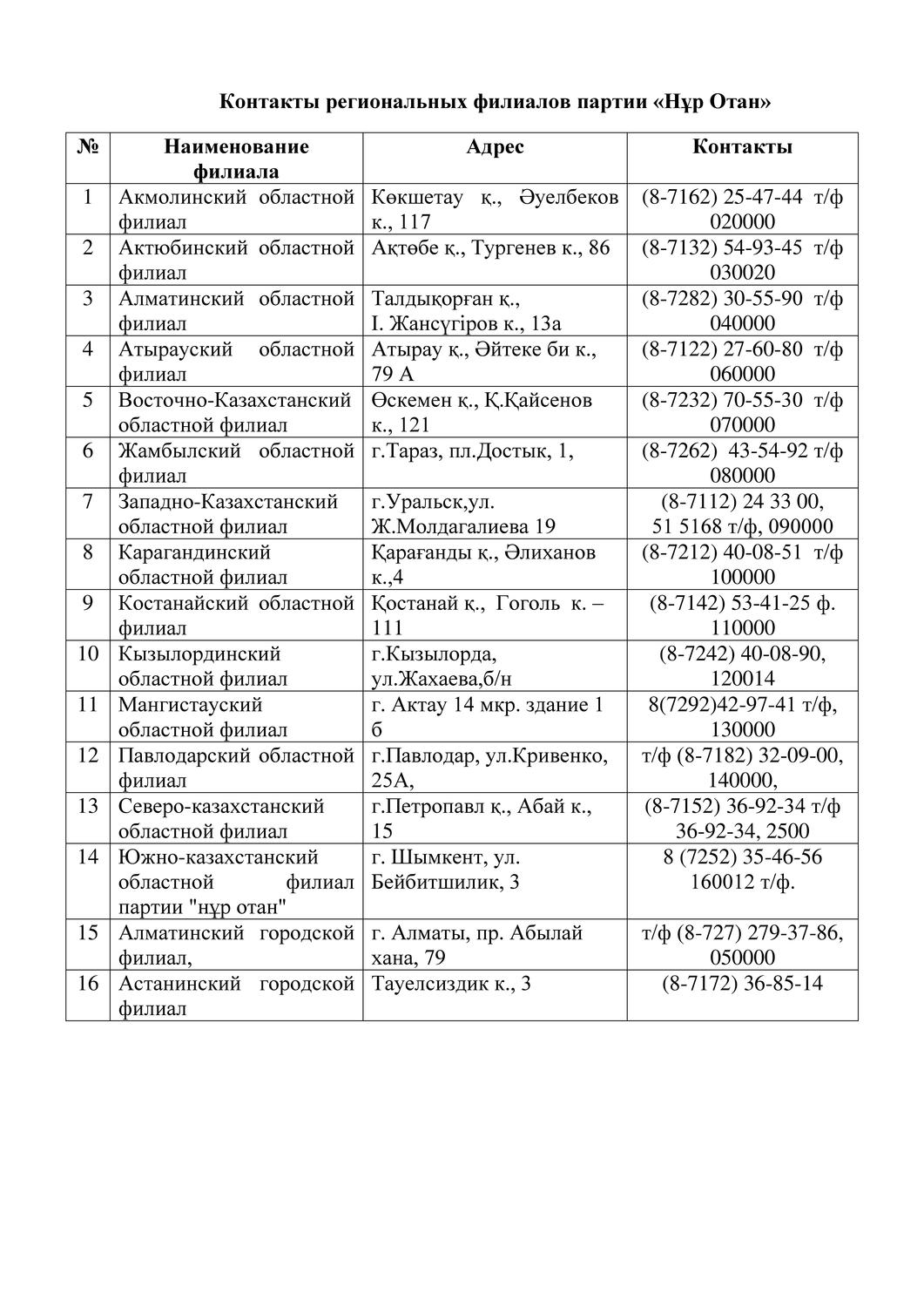 